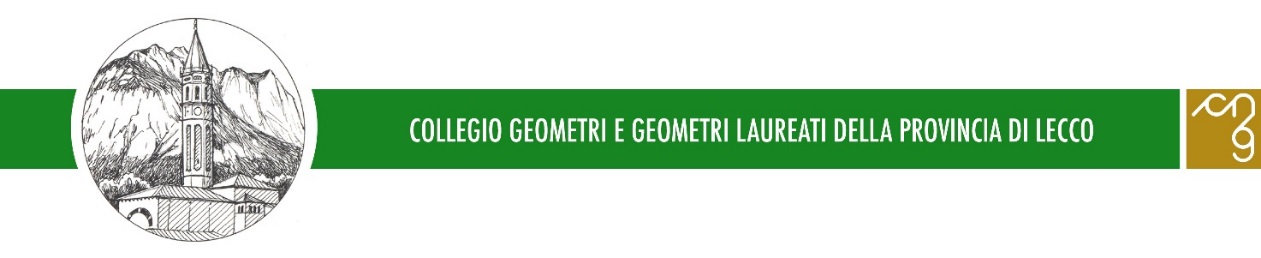 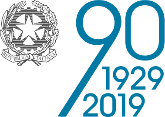 SCHEDA DI PREISCRIZIONECORSI VERDE URBANO Il sottoscritto Geom. ______________________________________ con la presente dichiara che intende iscriversi ai seguenti corsi:□ “LA GESTIONE DEGLI ALBERI IN CITTA” 11.09.2019 – ore 14:00 – 19:00
□ “LA CONSERVAZIONE DEL VERDE” 25.09.2019 – ore 14:00 – 19:00
□ “PAESAGGIO BENE COMUNE” 09.10.2019 – ore 14:00 – 19:00
□ “LA GESTIONE DEL VERDE URBANO SECONDO NORMATIVA” 23.10.2019 – ore 14:00 – 19:00Lecco, ___________________			Firma_______________________________